МОУ средняя общеобразовательная школа №2 г. Малоярославец имени А.Н. Радищева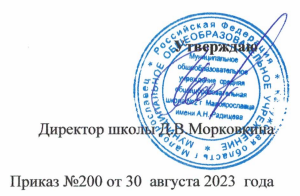 Календарный учебный график муниципального общеобразовательного учреждения средней общеобразовательной школы №2 г. Малоярославца имени А.Н. Радищева на 2023-2024 учебный годПродолжительность учебной недели в 1- 11 классах - 5 дней, Количество учебных смен – 2 Продолжительность уроков                         1 классы - «ступенчатый» режим обучения:сентябрь - октябрь - по 3 урока в день по 35 минут каждый ноябрь - декабрь - по 4 урока в день по 35 минут каждый январь- май - по 4 урока в день по 40 минут каждый 2-11 классы - 45 минутНачало учебного года – 1 сентябряКоличество недель и дней: 1 классы - 33 недели;                                                  2-11 классы - 34 недели (172 уч.дня);Регламентирование образовательной деятельности на учебный год. Учебный год делится: 1-10 классы -  на четверти            11 классы – на полугодияПродолжительность каникул в течение учебного годаКоличество класс-комплектов по параллелям:1 классы - 32 классы - 33 классы - 44 классы - 45 классы - 36 классы - 47 классы - 48 классы - 49 классы - 310 классы - 111 классы – 1Общее количество классов-комплектов - 35Регламентирование образовательного процесса сменность:МОУ средняя общеобразовательная школа №2 г.Малоярославца им. АН Радищева работает в две сменыраспределение параллелей классов по сменам обучения:I смена     - 1абв, 3авг, 4абв, 5абв, 6г, 8абвг, 9абв, 10, 11 классыII  смена –  2абв, Зб, 4г, 6абв, 7абвг.        Расписание звонков – понедельник, вторник, четвергРасписание звонков – среда, пятницаГрафик проведения административных срезов знаний и промежуточной аттестации*- проводятся на усмотрение администрацииПромежуточная аттестация учащихся осуществляется в соответствии с Положением о текущем контроле успеваемости, промежуточной и итоговой аттестации обучающихся (Приказ № 212 от 28 августа 2020 года)Периодами промежуточной аттестации в 2-10 классах являются четверти, в 11 классах - полугодия.Промежуточная аттестация учащихся осуществляется в форме:годовых контрольных работ по математике и русскому языку во 2-6 классах;годовых контрольных работ по русскому языку, алгебре и геометрии в 7,8, 10-х классах;годовых контрольных работ ОБЖ в 8-х классах, по обществознанию - в 10 классе;По предметам, не вошедшим в данный перечень, промежуточной аттестацией считаются отметки, выставленные учителем за учебный год с учетом отметок, выставленных за четверть и формой промежуточной аттестации, в данном случае, является годовая отметка.Расписание проведения годовых контрольных работ составляется заместителем директора по учебной работе по согласованию с руководителями школьных методических объединений в период с 20 по 30 мая. График проведения контрольных работ для промежуточной аттестации утверждается директором и вывешивается на доске объявлений и доводится до сведения учащихся и их родителей (законных представителей) путём размещения на интернет-сайте школы.Годовые контрольные работы проводятся во время учебных занятий в рамках учебного расписания. Продолжительность контрольного мероприятия не должна превышать времени, отведенного на 1 - 2 урока. Контрольное мероприятие проводится не ранее 2 урока и не позднее 4 урока. В расписании не должно быть более одной годовой контрольной работы в день.ДатаДатаПродолжительность (количество учебных недель/дней)Начало четвертиКонец четвертиПродолжительность (количество учебных недель/дней)1 четверть01.09.202327.10.20238 недель / 41 д2 четверть06.11.202330.12.20238 недель / 40 д1 полугодие01.09.202330.12.202316 нед / 81 дн3 четверть09.01.202422.03.202410 недель / 46 дн – для уч-ся 1-х классов11 недель / 51 дн – для уч-ся 2-11-х классов3 четвертьДополнительные каникулы для 1-х классов17.02.2024 – 25.02.20249 дней дополнительно для уч-ся 1-х классов4 четверть03.04.202426.05.2024 – 1-8 кл, 10 кл 9 кл – в соответствии с расписанием ГИА8 недель / 40 дн2 полугодие09.01.202411 кл – в соответствии с расписанием ГИА19 недель / 92 дня5-11 классыКоличество днейОсенние каникулы28.10.2023 - 05.11.202310 днейЗимние каникулы31.12.2023 – 08.01.202411 днейВесенние каникулы25.03.2024 – 02.04.20249 днейВесенние каникулы17.02.2024 – 26.02.20249 дней дополнительные каникулы для уч-ся 1-х классовИТОГО30 дней для 2-8, 10 классов39 дней для 1-х классовЛетние каникулы27.05.2024 - 31.08.202494 дня для 1-10 классовНачало урокаОкончание урокаПеремена Примечание 8.008.2510 минКл.час «Разговоры о важном» // Профориентация18.359.1515 мин29.3010.1020 мин310.3011.1020 мин411.3012.1010 мин512.2013.005 мин7 кл – к 12-206 кл – к 13-0013.0513.255 минКл.час «Разговоры о важном» // Профориентация613.3014.1015 мин714.2515.0510 мин815.1515.5510 мин916.0516.455 мин1016.5017.305 мин1117.3518.15Начало урокаОкончание урокаПеремена Примечание 18.008.4010 мин28.509.3015 мин39.4510.2520 мин410.4511.2520 мин511.4512.2510 мин7 кл – к 11-45612.3513.1515 мин6 кл – 1 12-35713.3014.1010 мин814.2015.0010 мин915.1015.505 мин1015.5516.355 мин1116.4017.20Месяц Предмет Класс Сроки Сентябрь Входной контроль2-11 классыС 11.09.2023 по 29.09.2023Декабрь Проведение рубежного контроля по русскому языку, математике 2-6 классы2-3 неделяДекабрь Проведение рубежного контроля по русскому языку, алгебре, геометрии7-11 классы2-3 неделяДекабрь Итоговый проект 9 классы1-2 неделяДекабрь Защита индивидуальных (парно-групповых) среднесрочных проектов5-6 классы3 неделяДекабрь Итоговое сочинение11 класс6 декабряДекабрь Тренировочные работы в формате ОГЭ*9 класс27-28 декабряЯнварь Тренировочное собеседование по русскому языку9 классы9 январяФевраль Итоговое собеседование по русскому языку9 классыПо приказу МОиНФевраль Выполнение КИМ*2-4 классы4 неделя февраляАпрель Защита индивидуальных (парно-групповых) среднесрочных проектов7-8 классы4 неделя апреля – 1 неделя маяАпрель ВПР4-11 классыПо графику ВПР (с 15 марта по 20 мая)Май Промежуточная аттестация (в форме диагностических работ или ВПР):Математика2-6 классы2-3 неделяМай Русский язык2-8,10 классы3 неделяМай Окружающий мир2-4 классы4 неделяМай Алгебра и геометрия7-8, 10 классы2-3 неделяМай Биология8 классы3 неделяМай Литература10 класс3 неделяМай Ликвидация академической задолженности4-8, 10 классы4 неделя